		     Fournitures scolairesCE2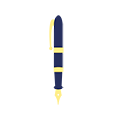 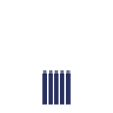 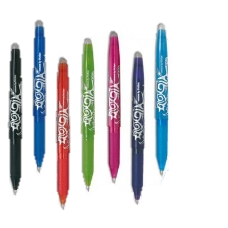 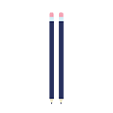 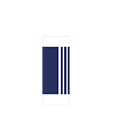     Stylo gommebleu    Des recharges(encre bleue)          Stylo gomme    (encre effaçable)   noir, rouge et vert       +recharges1 crayon à papier HBEt1 critériumUne gomme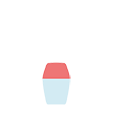 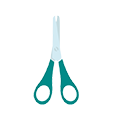 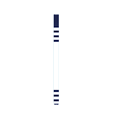 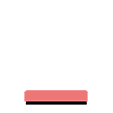 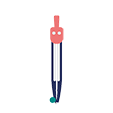 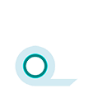 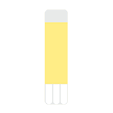 Un taille-crayon avec réservoirUn bâton de colleUn ruban adhésifUne paire de ciseauxUn feutre d’ardoiseEt plusieurs en réserveUn effaceur d’ardoiseUn compassimple et solide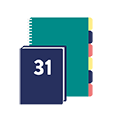 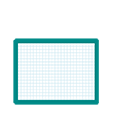 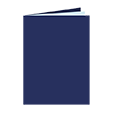 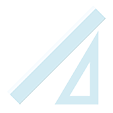 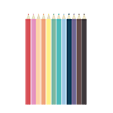 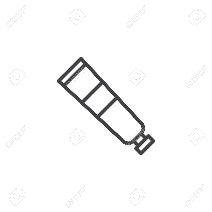 Un agenda1 jour par page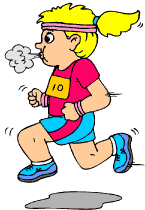 Une ardoise blancheet plusieurs feutres(à renouveler)Un porte-vues60 vuesUne règle 20 cm et une équerre (en plastique dur)Des crayons de couleur + une pochette de feutresPeinture en tubes+1pinceau fin+1 gros pinceau +une blouse ou un vieux t-shirt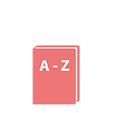 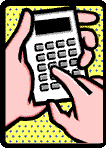 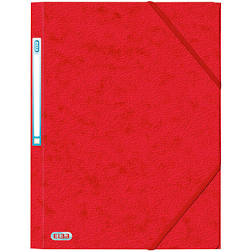 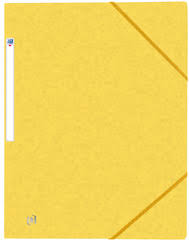 1 jogging + des baskets +1 bouteille d’eau        Un dictionnairede poche         ou petit format Junior       Une  calculatricesimple1 pochetteà 3 rabatsélastiquée ROUGE1 pochette à 3 rabats élastiquée JAUNE